Источники: https://urok.1sept.ru/http://www.myshared.ru/slide/https://slide-share.ru/http://crimea-eparhia.ru/index.php/evapatoriahttp://wdoxnovenie.ru/stati/http://waralbum.ru/295939/https://www.youtube.com/watch?v=fHbIR3FIk9IМузыкально-тематическое занятие «Мы прославляем героизм народа»для детей старшего дошкольного возраста                                                                 Широшенко А.В., старший воспитатель,                                                       Верещетина И.С., Воронова И.С.,                                                           музыкальные руководители МБДОУ                                           «ДС№2 «Золотой ключик»                               города ЕвпаторииЦель:  формирование и развитие духовности, гражданственности и социальной активности личности, осознающей свою нераздельность и неразрывность с Отечеством.Задачи:формировать уважительное отношение к историческому прошлому Родины, к судьбе своей страны, своего народа;закреплять знания детей о Великой Отечественной войне, о музыкальных произведениях военных лет; формировать нравственные, патриотические чувства, уважение к воинам Российской армии; воспитывать историческую память, чувство сопричастности к Победе народа в Великой Отечественной войне 1941-1945 годов;воспитывать чувство ответственности, товарищества; развивать творческую активность, способствовать гармоничному развитию личности, формировать основы музыкально-эстетической культуры;вызвать у детей эмоциональный отклик, сделать событие ярким, запоминающимся.Ход занятияМузыкально-тематическое занятие «Мы прославляем героизм народа»для детей старшего дошкольного возраста                                                                 Широшенко А.В., старший воспитатель,                                                       Верещетина И.С., Воронова И.С.,                                                           музыкальные руководители МБДОУ                                           «ДС№2 «Золотой ключик»                               города ЕвпаторииЦель:  формирование и развитие духовности, гражданственности и социальной активности личности, осознающей свою нераздельность и неразрывность с Отечеством.Задачи:формировать уважительное отношение к историческому прошлому Родины, к судьбе своей страны, своего народа;закреплять знания детей о Великой Отечественной войне, о музыкальных произведениях военных лет; формировать нравственные, патриотические чувства, уважение к воинам Российской армии; воспитывать историческую память, чувство сопричастности к Победе народа в Великой Отечественной войне 1941-1945 годов;воспитывать чувство ответственности, товарищества; развивать творческую активность, способствовать гармоничному развитию личности, формировать основы музыкально-эстетической культуры;вызвать у детей эмоциональный отклик, сделать событие ярким, запоминающимся.Ход занятияСлайд 1- титульный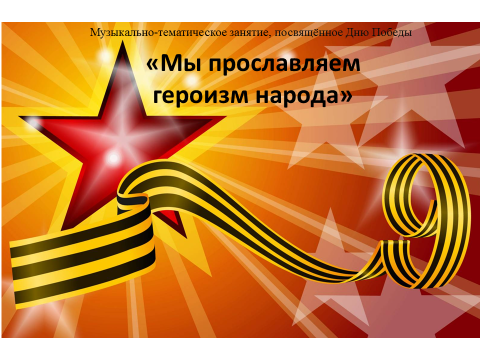 Звучит в записи песня «День Победы» (муз. Д. Тухманова, сл. В. Харитонова) в исполнении Л. Лещенко. Дети с цветами и флажками Российской Федерации заходят в музыкальный зал и выполняют перестроение. Останавливаются четверками.Слайд  2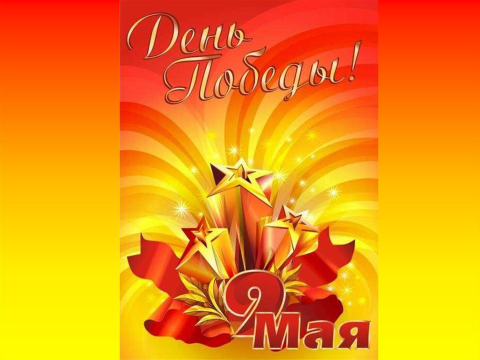 1 Ведущий: Дети, сегодня мы собрались вместе, чтобы отметить большой, светлый, радостный  праздник –  День Победы. Слайд 3. 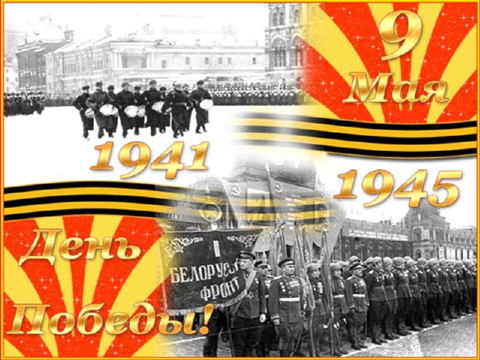 2 Ведущий: 9 Мая закончилась Великая Отечественная война. Мы с благодарностью вспоминаем наших славных воинов – защитников, победивших фашизм и отстоявших мир в жестокой битве. Слайд 4. 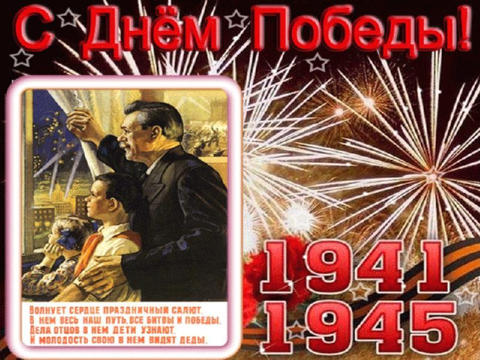 1 Ведущий: Всем героям мы обязаны тем, что живём сейчас под чистым, мирным небом. Вечная им слава! Слайд 5. 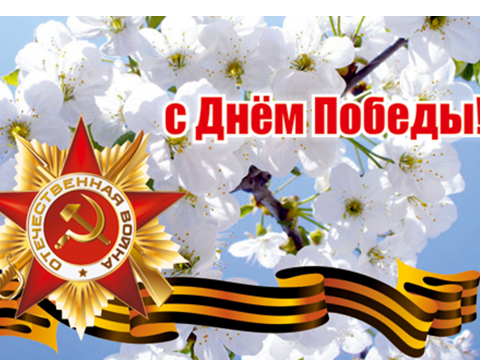 1 ребенок: Сегодня праздник –  День Победы!Счастливый, светлый день весны!В цветы все улицы одетыИ песни звонкие слышны. 2 ребенок: Но особенно он дорог ветеранам,Слёзы радости и горя в их глазах.Не зажить никак душевным ранам,И дрожат цветы у них в руках.И в боях добытые наградыПолыхают ярко на груди.Чествовать мы вас сегодня рады,Вы печаль оставьте позади!3 ребенок: Ветеранам концерт посвящаем,Вспоминаем отважных бойцов.Не забудем мы подвиг великийНаших прадедов, дедов, отцов.Дети исполняют песню «Прадедушка» (муз. А. Ермолова, сл. М. Загота).Слайд  6.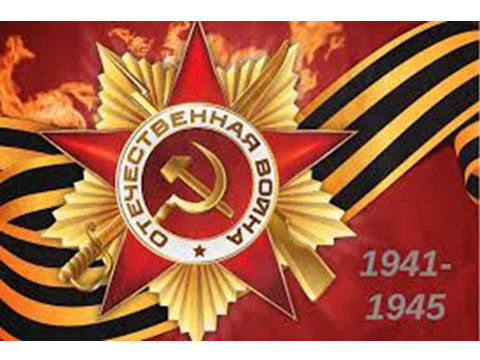    Перестроение в одну колонну. Дети занимают свои места (Под музыку садятся на стульчики). Слайд 7. 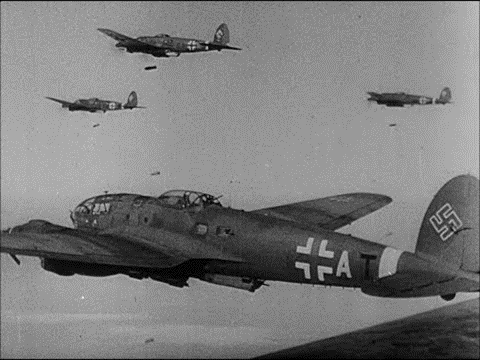 1 Ведущий: 22 июня 1941 года… Раннее утро… (Тихо звучит  песня «Священная война»). Люди ещё спали. Границу нашей Родины нарушили вражеские самолёты, которые стали сбрасывать бомбы на сёла и города. Слайд 8.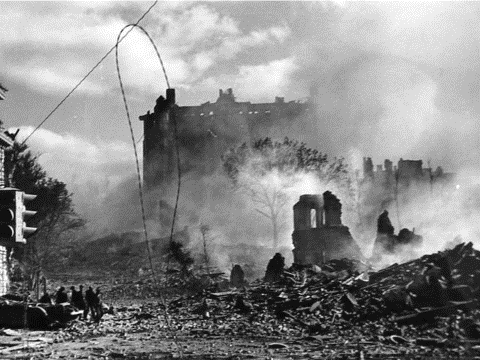 2 Ведущий: Радио известило весь народ о начавшейся войне. Все поднялись на защиту Отечества, от мала до велика. На морях, реках, на суше и в небе, в лесах и болотах шли ожесточённые бои. Слайд 9.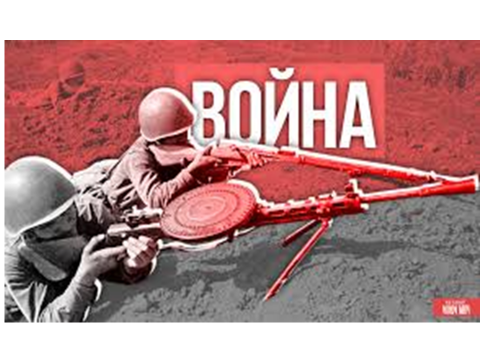 1 Ведущий: В те грозные дни, словно клятва Родине, звучала песня «Священная война» композитора Александра  Александрова.Слайд 10.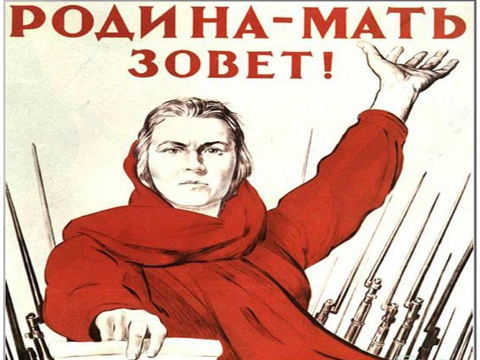 Звучит запись песни «Священная война» (муз. А. В. Александрова, сл. В. М. Лебедева-Кумача).Слайды 11-12.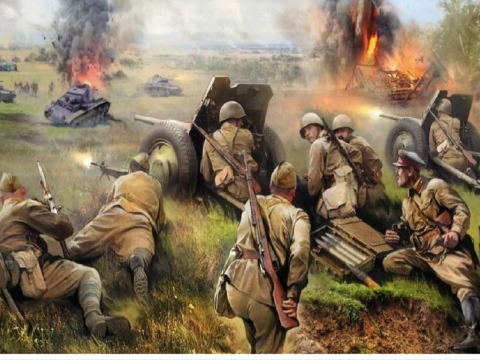 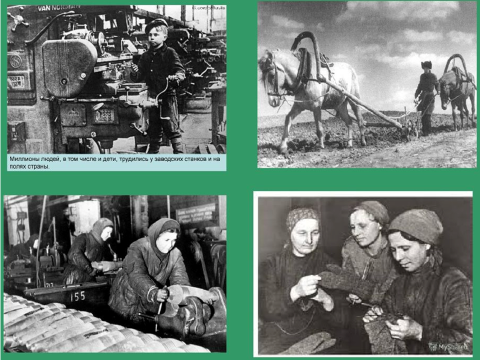 2 Ведущий: В боях участвовали все  войска: пехота, артиллерия, авиация, морской флот, танковые войска. А в тылу трудились женщины, старики и дети: выпускали снаряды, шили одежду, лечили раненых. Слайд 13.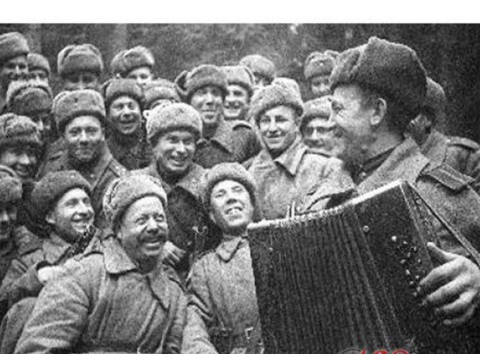 1 Ведущий: Во время войны рождалось много хороших задушевных песен, которые любили петь солдаты в час отдыха. Песня всегда помогала поддержать боевой дух солдат.  Это были песни о Родине, о матерях, о доме, о любимых.4 ребенок:  Письма шли любимой в тыл, ей писал солдат.В час затишья и утрат много дней подряд,Пусть темно в землянке той, пусть горит свеча,Но допишет он письмо милой до конца.Инсценировка песни «Землянка» (муз. К. Листова, сл. А. Суркова).Ребенок 1  Фронт налево, фронт направо,Бой идет святой и правый,Смертный бой не ради славы,Ради жизни на земле.Ребенок 2 Мы захватчиков-фашистов разобьемИ с победою по Родине пойдем,А война закончится, наступит срокИ вернулись в милый сердцу уголок.Ребенок 3  Дымилась роща под горою, А вместе с ней горел закат.Нас оставалось только трое Из восемнадцати ребят.Ребенок 4  Эх, путь-дорожка фронтовая,Не страшна нам бомбежка любая,А помирать нам рановато,Есть у нас еще дома дела…Ребенок 5 Кто сказал, что надо бросить песни на войне?После боя сердце просит музыки вдвойне.Нынче у нас передышка,А завтра вернемся к боям,Что же твой голос не слышен,Друг наш, походный баян.Слайд 14. 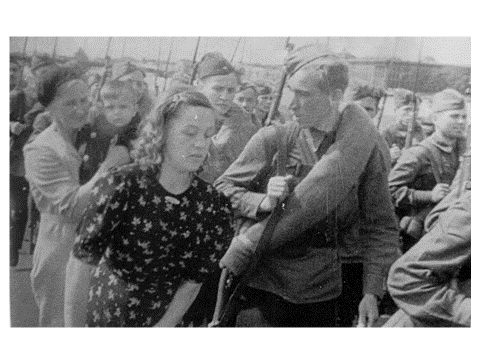 1 Ведущий: Все кто мог, и млад и стар, уходили на фронт. Уходили и не знали – вернутся ли обратно. На фронт мужчин провожали их матери, любимые девушки, жены. Они долго смотрели вслед солдатам, махали платочками, и надеялись, что их близкие скоро вернутся с войны живыми и невредимыми.Дети исполняют танец на музыку песни «Возвращайтесь» (муз. и сл. А. Цой).Слайд 15.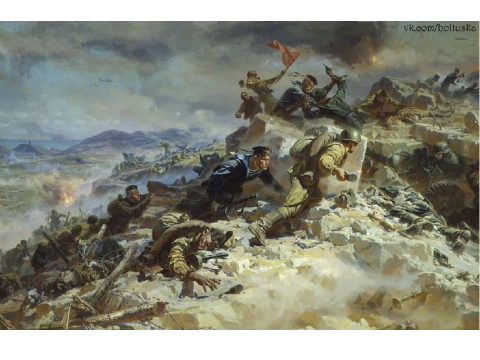 2 Ведущий: Враги стремились захватить морские порты. Ожесточенные бои продолжались в крымских городах – Евпатории, Феодосии, Керчи, долгие месяцы оборонялся Севастополь.Слайд 16.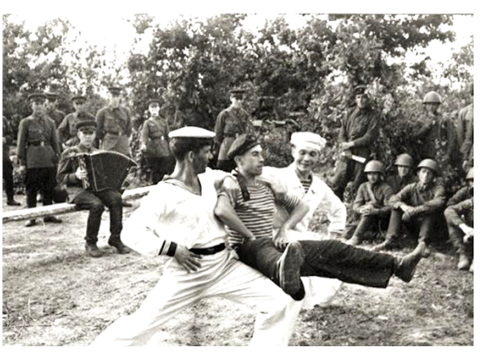 Но ничто не могло сломить дух наших славных моряков. А в часы затишья бойцы танцевали и пели врагам назло. Тогда и родился знаменитый матросский танец «Яблочко».5 ребенок: Над кораблями реет наше знамя,А за кормой –  лазурная волна.Мы подрастём и станем моряками,Защитой станем мы тебе, страна!6 ребенок: Мы – ребята моряки, Моряки – весельчаки.Весь российский славный флот Вам привет горячий шлётСлайд 17.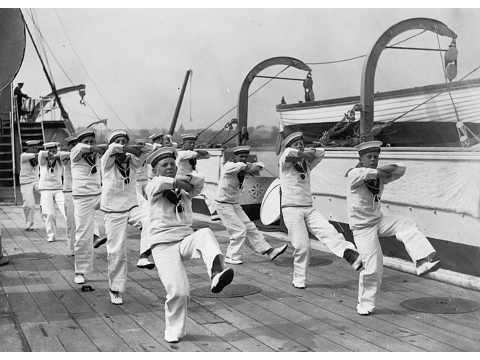 Дети исполняют «Танец моряков» (муз. народная). Слад 18. 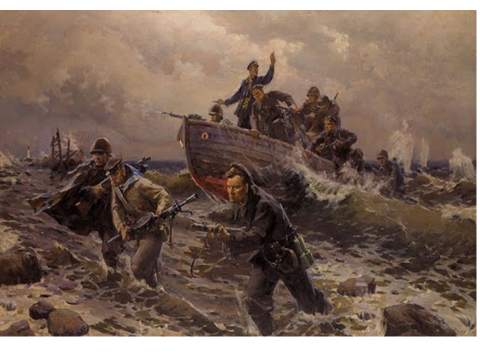 2 Ведущий: Война была очень долгой. Но не боялись наши бойцы ни снега, ни ветра, ни холода, ни тяжелых испытаний, выпавших на их долю. Одним из важнейших событий нашего города в период Великой Отечественной войны была высадка евпаторийского десанта. Одновременно десант  наступал на Керченском  полуострове и в Феодосии. Моряки освобождали советских военнопленных, которые бесстрашно вступали в сражение с фашистами.  Казалось, что и смерть-то им не страшна. Ценой огромных потерь морякам удалось устоять в бою. Слайд 19. 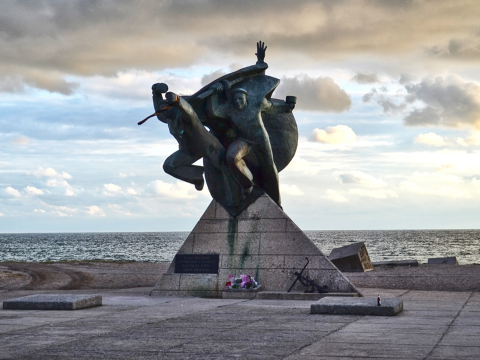 В честь героического подвига черноморцев  на подъезде к Евпатории воздвигнут памятник морякам-десантникам. Слайд 20.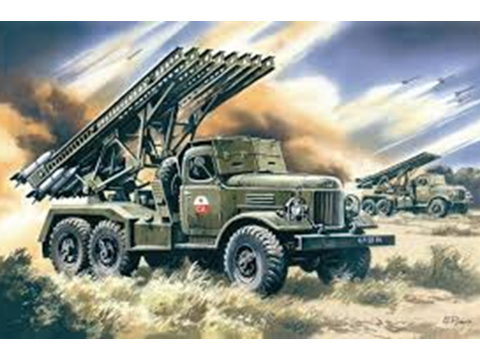 1 Ведущий: Было у нашей армии мощное артиллерийское орудие, которого немцы ох, как боялись! Наши бойцы его ласково называли женским именем «Катюша». Даже песню сложили с таким названием.7 ребенок:Письмо я старалась писать без помарок 
«Пожалуйста, сделайте деду подарок! » 
Был долго в пути музыкальный привет. 
Но вот он пришел - и обнял меня дед. 
Пришла к нему в праздник 9 мая 
Любимая песня его фронтовая. Дети исполняют песню «Катюша» (муз. М. Блантера, сл. М. Исаковского)Слайд 21. 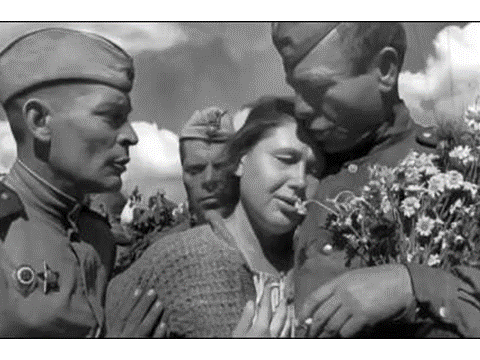 2 Ведущий: Как бы  ни было трудно, ничто не могло сломить наших солдат. Выжить и победить помогла надежда на то, что их помнят и ждут в родном доме.Дети исполняют танец на музыку песни «Тучи в голубом» (муз. А. Журбина, сл. В. Аксёнова и П. Синявского).Слайд 22.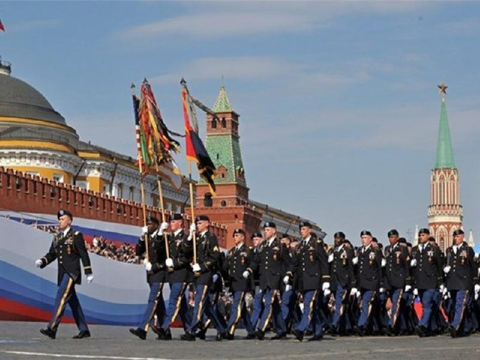 1 Ведущий: Каждый год 9 мая на главной площади нашей страны - Красной площади - проходит военный парад. Проезжает военная техника, проходят маршем солдаты и курсанты военных училищ. Слайд 23.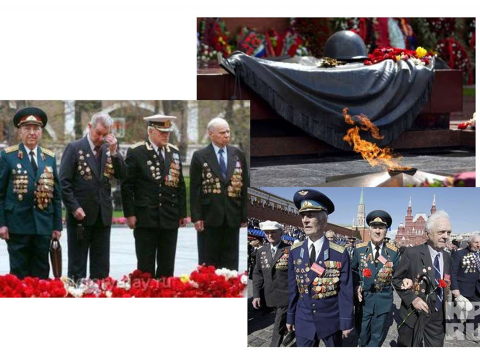 2 Ведущий: Но самые главные на этом празднике – ветераны. Люди, выжившие и победившие в той страшной войне. На груди сияет множество орденов и медалей за их мужество и смелость, за героизм и отвагу. Ветераны встречаются у памятников погибшим и вспоминают военные годы. Слайд 24.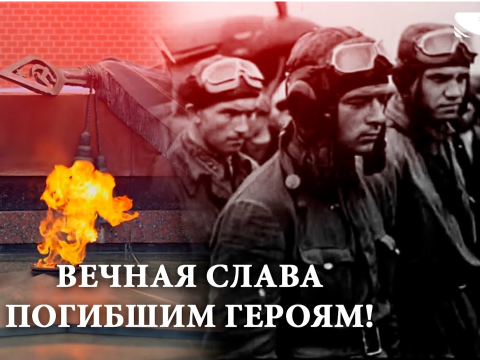 1 Ведущий: У стен Кремля горит Вечный огонь славы героям, павшим в боях. Этот огонь никогда не гаснет, а мы всегда помним тех, кто не пожалел своих жизней за наше мирное будущее.Слайд 25.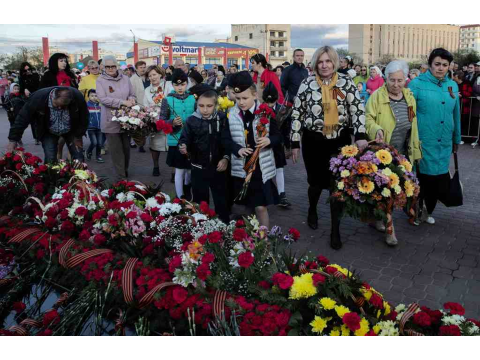 2 Ведущий: Есть и в нашем городе Мемориал «Красная горка», в центре которого стоит  18-метровый обелиск.   В память об евпаторийцах, погибших в годы Великой Отечественной войны, зажжен Вечный Огонь. Все люди – ветераны, молодежь, дети возлагают цветы к памятникам героев.Слайд 26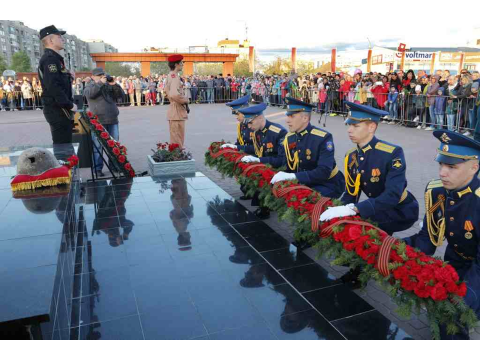 8 ребенок: Тихо, ребята, минутой молчанья
Память героев почтим,
И их голоса когда-то звучали,
По утрам они солнце встречали,
Сверстники наши почти.
Среди нас нет тех,
Кто ушёл на фронт и не вернулся.
Вспомним через века, через года,
О тех, кто уже не придёт никогда.
Вспомним!1 Ведущий: В этот день память погибших чтят минутой молчания. Давайте и мы встанем, склоним головы и  молча  почтим память тех, кто отдал свою жизнь за нас, за мир на земле.Слайд 27.                                 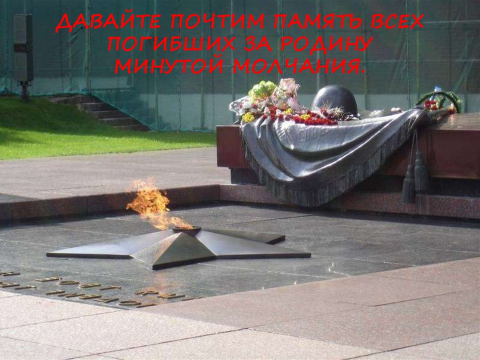 Минута молчания.9 Ребенок: Имя твое неизвестно, солдат!Был ты отец, или сын, или брат,Звали тебя Иван иль Василий.Жизнь ты отдал во спасенье России.10 ребенок: Нами твой подвиг, солдат, не забыт —Вечный огонь на могиле горит,Звезды салюта в небо летят,Помним тебя, Неизвестный Солдат! 2 Ведущий: вечная слава героям павшим за свободу и независимость нашей Родины.После минуты молчания все садятся Слайд 28.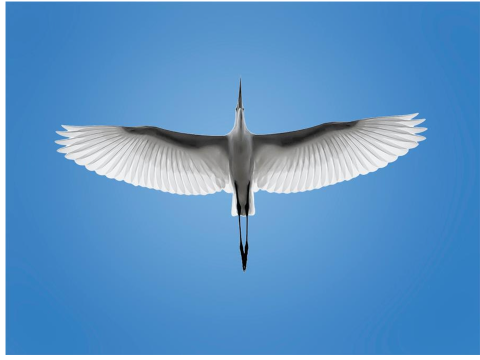 Дети исполняют танец на музыку песни «Птицы белые» (муз. С. Ранда, сл. В. Редкозубова).Слайд 29.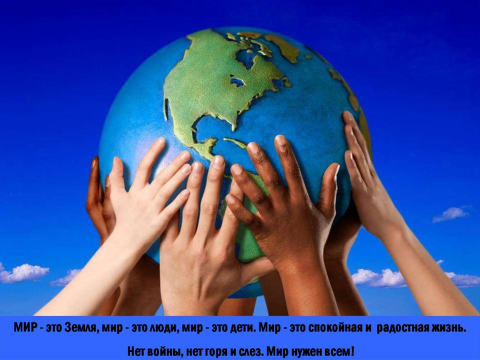 11 ребенок: День Победы – праздник дедов, Это праздник твой и мой.Пусть же чистым будет небо У ребят над головой.Слайд 30.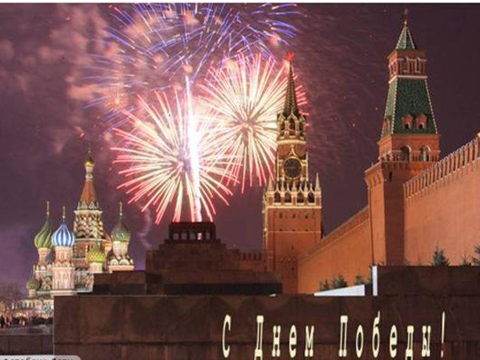 12 ребенок: Что за гром гремит веснойНад родной моей страной?Сколько радостных огнейВ небе вспыхнуло над ней! Это –  праздничный салют.В честь победы пушки бьют.Помнит свято наш народСорок пятый светлый год.Слайд 31.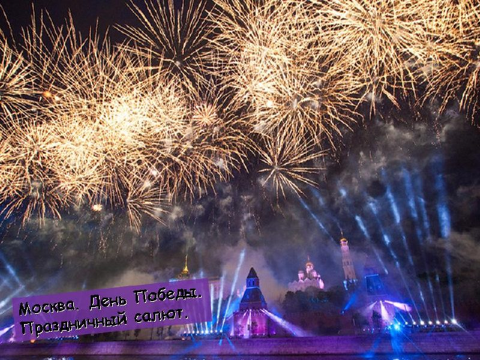 13 ребенок: Смотрят люди сквозь стекло – На дворе светлым-светло!Поздний вечер за окном,А кругом светло, как днём!Это в небо голубое В честь Победы пушки бьют,И звучит над всей страною Майский праздничный салют.Слайд 32.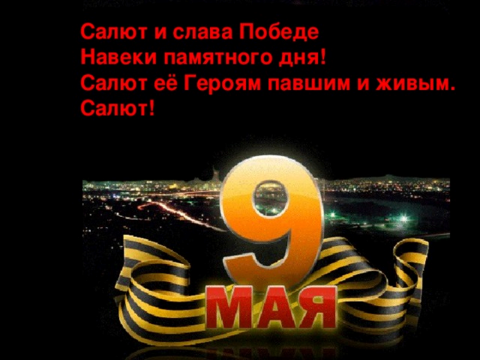 1 Ведущий: Слава нашим генералам!Дети: Слава!2 Ведущий: Слава нашим адмиралам!Дети: Слава!1 Ведущий: И солдатам рядовым!Дети: Слава!2 Ведущий: Слава павшим и живым!Дети: От души спасибо им!Слайд 33.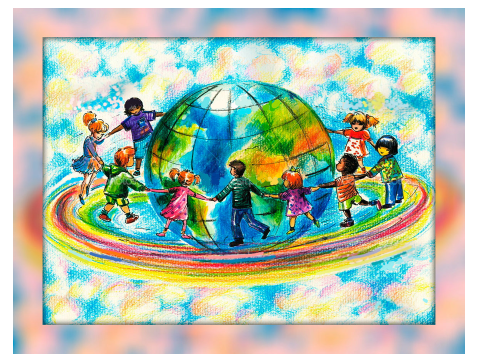 14 ребенок: Нет! – заявляем мы войне, Всем злым и черным силам.Должна трава зелёной быть,А небе синим-синим.15 ребенок: Нам нужен разноцветный мир.И все мы будем рады,Когда исчезнут на землеВсе пули и снаряды.Слайд 34.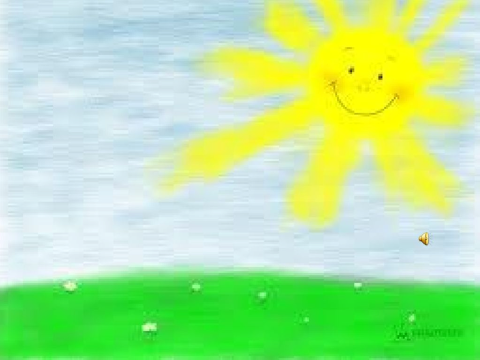 Дети исполняют танец на музыку песни «Мы –  дети солнца» (муз. Ю. Энтина, сл. Е. Крылатова).Слайд 35.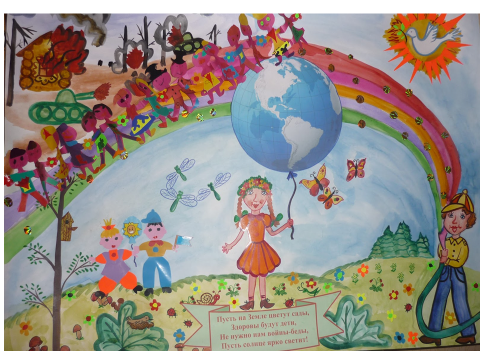 16 ребенок: Сияет солнце в День ПобедыИ будет нам всегда светить.В боях жестоких наши дедыВрага сумели победить.Пусть на земле цветут сады,Здоровы будут дети.Не нужно нам войны-беды,Пусть солнце ярко светитДети исполняют песню «Отчего так на сердце тревожно» (муз. Т. Басовой).Слайд 36.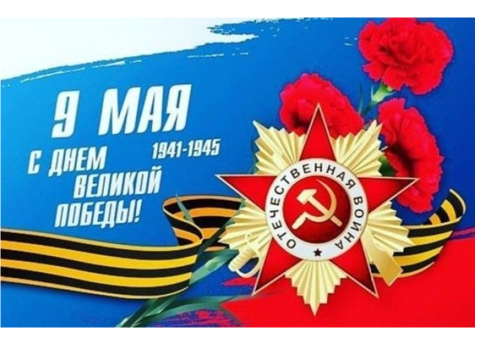 1 Ведущий: Дорогие дети, гости! Еще раз поздравляем вас с этим самым главным и светлым праздником, Днем великой Победы! Слайд 37-38.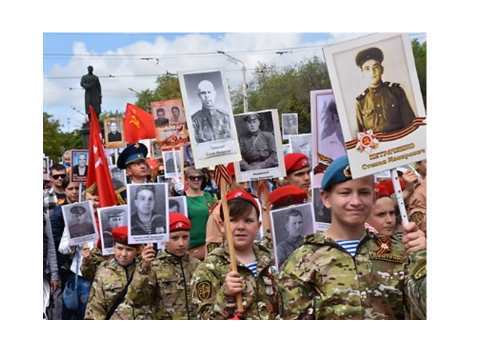 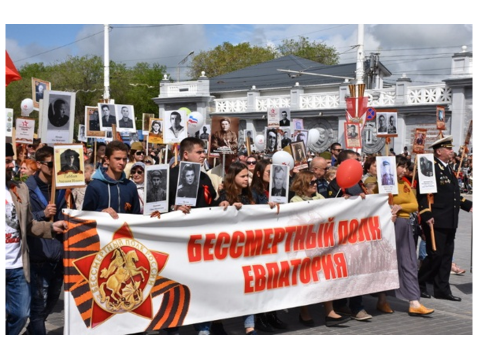 Дети проходят шествием по залу с портретами своих героических дедов и прадедов. Выходят из зала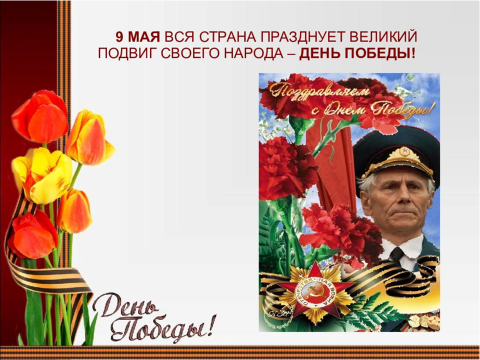 